DOÑA ANA COUNTY HEAD START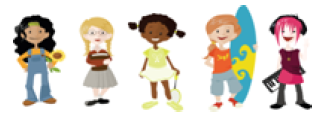 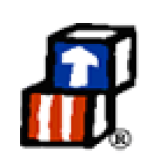 NUTRITION SERVICES AND CLEANING SUPPLY ORDERName of Center: __________________	Name of Staff: ____________________Date Ordered: _________________	Date Delivered: __________________________ Cleaning Supplies & Paper GoodsQuantity	Item					DescriptionNutrition Services and Cleaning Supply Order Form/Nutrition/ 5.01  2.02  6.06  4.10  4.11  9.13  10.13 8.16  Reviewed 7.15 Revised 6.17Paper towel roll for drying handsBrown roll used in dispenser – 6” diameterWhite paper towel rollWhite roll used in dispenser – 8” diameterPaper towels for drying handsLong, flat, folded – used in dispenserSmall folded dinner napkinsused at meal time – 7” long / 250 countSporkes (spoon/fork combo)5.75 inches long – plastic cutlerySmall foam plates6 inchesLarge foam plates9 inchesSmall foam bowlsCircle size – 5 ounces and 16 ouncesSolo plastic cups5 ounces Bleach1 gallonClear filmPlastic wrap 18” x 100 feet Blue dish soapLiquid gallonPine disinfectantConcentrated liquid gallonFood service glovesCircle size -  small /medium / largeChlorine test strips100 strips per tubeHair netFood safety/servingGallon size zip-lock bagsFor food storageQuart size zip-lock bagsFor food storageTrash can liner – black Large black roll for garbage Trash can liner – white Large white roll for garbageHousehold paper towelsWhite roll for drying hands Alcohol swabsFor cleaning food service thermometersHand soapFor handwashing in kitchens and bathroomsWash clothsFor green bucket and red bucketToilet paperFor bathroom dispensersFood service thermometersFor temping food items and milkPost-it notes / sticky notesTo label food items in the refrigerator KetchupLarge bottleMustardSmall bottleRanch dressingLarge bottlePicante salsaLarge bottle – mild or medium Other:Note: 